Larbi Ben M’hidi UniversityEnglish DepartmentResearch Methodology/ 2nd YearS. AROUFReference ExamplesAPA 7th Edition Referencing StyleBooksBasic Format:Author, A. A. (Year of publication). Title of work: Capital letter also for subtitle. Publisher       Name. DOI or URL (if available)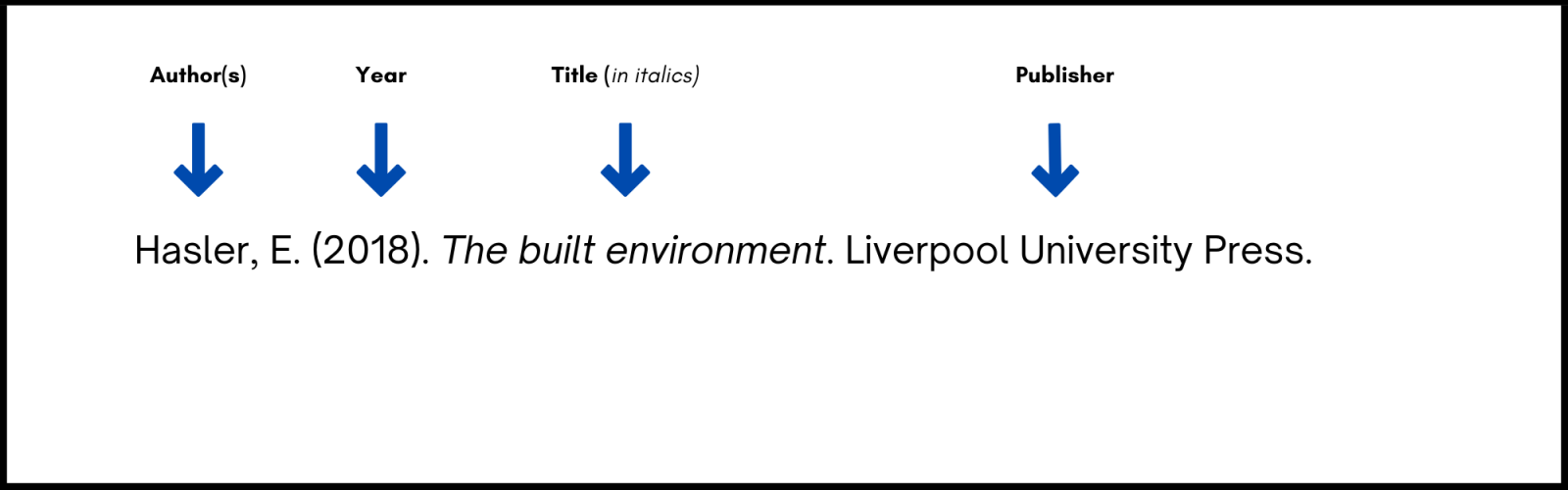 Note: If available, APA 7 requires a DOI for all works that have one — whether print or digital. If a print work does not have a DOI do not include it in the reference citation.One authorTwo authorsThree to twenty authorsTwenty one or more authorsNo authorAuthor identified as anonymousBook or ebook by an organisation or institution (group author)Edited book (book itself cited in text)Last name of Editor of Book, First initial. Middle initial (Ed.). (year of publication). Title of      book. Publisher.White, J. A. (Ed.). (2009). Plagiarism in the twenty-first century. Bluebird.Hoffmann, C. R., & Wolfram Bublitz, W. (Eds.). (2017). Pragmatics of social      media. De Gruyter. https://doi.org/10.1515/9783110431070Note: Edited book with a DOI, with multiple publishersSchmid, H.-J. (Ed.). (2017). Entrenchment and the psychology of language learning: How we       reorganize and adapt linguistic knowledge. American Psychological Association; De Gruyter      Mouton. https://doi.org/10.1037/15969-000Chapter in an edited bookOnly reference a chapter if it has individual authors for each chapter in the book.General formatLast name of author, First initial. Middle initial. (year of publication). Title of chapter. In      Initial of editor Last name of editor (Ed.), Title of book (edition number ed., pp. page       numbers).Publisher. DOI or Web address (if available)ExampleRattan, A. (2019). How lay theories (or mindsets) shape the confrontation      of prejudice. In R. K. Mallett & M. J. Monteith (Eds.), Confronting      prejudice and discrimination: The science of changing minds and      behaviors (pp. 121-140). Academic Press. https://doi.org/10.1016/B978-Book with different editionsOne volume of a multivolume workFiske, S. T., Gilbert, D. T., & Lindzey, G. (2010). Handbook of social psychology (5th ed., Vol.      1). John Wiley & Sons. https://doi.org/10.1002/9780470561119Several volumes in a multivolume workLerner, R. M. (Ed.). (2015). Handbook of child psychology and developmental science (7th ed.,     Vols.1-4). John Wiley & Sons.E-BOOKSGeneral formatLast name of author, First initial. Middle initial. (Year of publication). Title of book.      Publisher. URL.ExampleShiller, A. L. (2011). APA Rules Made Easy. Henry Holt. http://www.ama.co/ap9734zHRPArticles in a periodicalJournal article with DOIGeneral formatLast name of author, First initial. Middle initial. (year of publication). Title of article. Title of     Journal, volume number(issue number), page numbers. http://doi.org/xxxxxxExampleHammond, T. C. (2018). Citing information properly. College English,76(8), 276-281.     http://doi:.org/ 10.1275/0678-8743.76.2.276Journal article with no DOI availableGeneral formatLast name of author, First initial. Middle initial. (year of publication). Title of article. Title of     Journal, volume number(issue number), page numbers.ExampleHammond, T. C. (2019). Citing information properly. College English,76(8), 276-281.Note: If each issue of the journal starts with page 1, include the issue number in parentheses after the volume number, but do not italicize the issue number. [EXAMPLE: College English, 76(2)]Newspaper articleGeneral formatLast name of author, First initial. Middle initial. (year of publication, month day). Title of     article. Title of Newspaper, page numbers.ExampleBlum, R. S. (2007, December 3). Searching for credible sources. Canton Repository, C13.Online newspaper articleGeneral formatLast name of author, First initial. Middle initial. (year of publication, month day). Title of     article. Title of Newspaper. Retrieved from URL of newspaperExampleBlum, R. S. (2007, February 22). Searching for credible sources. Canton Repository.       Retrieved from http://www.cantonrepository.comWWW SourcesWebpage on a website with a retrieval dateGeneral formatLast name of author, First initial. Middle initial. (year of publication, month day, if available).     Title of piece on website (article). Website Name. URLExampleLatamer, A. C. (2009, May 3). Documentation made easy. http://www.oll.comWebpage on a website with no dateGeneral formatLast name of author, First initial. Middle initial. (n.d.). Title of piece on website      (article).Website Name. URLExampleSmith, A. (n.d.). The new APA. College Writing Centers of America. http://www.CWCA.comWebpage on a news website (like BBC, CNN, Reuters, not a newspaper)General formatLast name of author, First initial. Middle initial. (year of publication, month day, if available).     Title of work.Website Name. URLExampleCummings, B. F. (2019, May 3). News on APA changes. CNN.       http://www.cnn.com/entry/newson-APA-changes_us_5b738021Dissertations and ThesesUnpublished dissertation or thesisGeneral formatExampleHarris, L. (2014). Instructional leadership perceptions and practices of elementary school      leaders [Unpublished doctoral dissertation]. University of Virginia.Use the template shown next to construct references for published dissertations and theses.Dissertation or thesis from a databaseHollander, M. M. (2017). Resistance to authority: Methodological innovations and new lessons      from the Milgram experiment (Publication No. 10289373) [Doctoral dissertation,       University of Wisconsin–Madison]. ProQuest Dissertations and Theses Global.Dissertation or thesis published online (not in a database)Hutcheson, V. H. (2012). Dealing with dual differences: Social coping strategies of gifted and      lesbian, gay, bisexual, transgender, and queer adolescents [Master’s thesis, The College of      William & Mary]. William & Mary Digital Archive.     https://digitalarchive.wm.edu/bitstream/handle/10288/16594/HutchesonVirginia2012.pdfEntry in a dictionary, with group author American Psychological Association. (n.d.). APA dictionary of psychology. Retrieved June 14,       2019, from https://dictionary.apa.org/Merriam-Webster. (n.d.). Merriam-Webster.com dictionary. Retrieved May 5, 2019, from      https://www.merriam-webster.com/ReferencesAmerican Psychological Association (2020). Publication manual of the American psychological      association (7 th ed.).University of Akron – Wayne College. (2020). APA handout for Wayne College students.Elements of the referenceAuthor(s) of book – family name and initials. (Year). Title of book –      italicised. Publisher. DOI or Web address - if availableReference listSwartz, W. (2019). Descriptive psychology and the person concept:       Essential attributes of persons and behavior. Academic Press.      https://doi.org/10.1016/C2017-0-00372-5Elements of the referenceAuthor(s) of book – family name and initials, use & for multiple authors.      (Year). Title of book - italicised. Publisher. DOI or Web address - if       availableReference listWhittingham, K., & Coyne, W.  (2019). Acceptance and commitment        therapy: The clinician's guide for supporting parents​. Academic Press.      https://doi.org/10.1016/C2017-0-01265-XElements of the referenceAuthor(s) of book – family name and initials, with commas between authors,      and use & between the last two authors. (Year). Title of book –      italicised. Publisher. DOI or Web address - if availableReference listSheldon, P., Rauschnabel, P. A., & Honeycutt, J. M. (2019). The dark side of      social media: Psychological, managerial, and societal perspectives.      Academic Press. https://doi.org/10.1016/C2017-0-04063-6Elements of the referenceAuthor(s) of book – family name and initials (for first 19 authors), . . . final      author name and initial(s).  Title of book – italicised. Publisher. DOI or      Web address - if availableReference listHarris, K., Johnson, W., Matthews, L., Wilson, K., Lewis, S., Bailey, T., Kelly,      M., Norris, O., James, P., Harrison, I., Grant, Q., Vince, J., Patterson,      Y., Carson, H., Allison, T., Lang, R., Roberts, G., Gordon, N., Yates, J., . . .      Holland, F. (2019). Brisbane city history. University of Queensland.Elements of the referenceTitle of book - italicised. (Year). Publisher. DOI or Web address - if        availableReference listThe CCH Macquarie dictionary of business. (1993). CCH Australia.Elements of the referenceAnonymous - only if author is specifically named as “Anonymous”. (Year).      Title of book - italicised. Publisher. DOI or Web address - if availableReference listAnonymous. (1996). Primary colors: A novel of politics. Random House.Elements of the referenceThe full name of the group author, use & for multiple group authors. (Year).         Title of book - italicised. Publisher. DOI or Web address - if availableReference listQueensland Health. (2002). Best practice guidelines for the management      of type 1 diabetes in children and adolescents. If the author name is the same as the publisher, omit the publisher.Elements of the referenceAuthor(s) of book – family name and initials, use & for multiple authors.      (Year). Title of book - italicised (Edition number ed.). Publisher. DOI or      Web address - if availableReference listMadigan, S. (2019). Narrative therapy (2nd ed.). American Psychological      Association. https://doi.org/10.1037/0000131-000AuthorDateTitleSourceAuthor, A. A.(2020).Title of dissertation [Unpublished doctoral dissertation].Title of thesis [Unpublished master’s thesis].Name of Institution Awarding the Degree.          SourceAuthorDateTitleDatabase or archivenameURLAuthor, A.A.(2020).Title of dissertation [Doctoral dissertation, Name of Institution Awardingthe Degree].Title of thesis [Master’s thesis, Name of Institution Awarding the Degree].Database Name.Archive Name.https://xxxxx